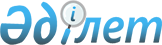 О структуре, штатной численности органов и перечне должностных лиц, обеспечивающих деятельность Президента Республики Казахстан
					
			Утративший силу
			
			
		
					Указ Президента Республики Казахстан от 16 октября 1997 года № 3691.  (Утратил силу - Указом Президента РК от 11 февраля 2002 г. N 805 ~U020805 )

      В соответствии с Указом Президента Республики Казахстан от 10 октября 1997 года № 3655 U973655_ "О мерах по дальнейшему повышению эффективности государственного управления в Республике Казахстан" и в целях повышения эффективности системы обеспечения деятельности Президента Республики Казахстан постановляю: 

      1. Пункты 1-3 утратили силу - Указом Президента РК от 24 марта 1999 г. N 89  U990089_ .      4. Признать утратившими силу пункты 1, 2, 3 Указа Президента Республики Казахстан от 30 ноября 1996 года № 3242  U963242_  "О структуре и штатной численности Администрации Президента Республики Казахстан, должностных лицах, обеспечивающих деятельность Президента Республики Казахстан".      5. Настоящий Указ вступает в силу со дня подписания.     ПрезидентРеспублики Казахстан 
					© 2012. РГП на ПХВ «Институт законодательства и правовой информации Республики Казахстан» Министерства юстиции Республики Казахстан
				